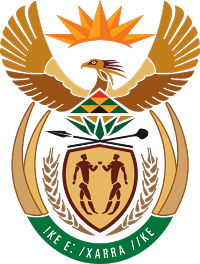 MINISTRY FOR COOPERATIVE GOVERNANCE AND TRADITIONAL AFFAIRSREPUBLIC OF SOUTH AFRICANATIONAL ASSEMBLYQUESTIONS FOR WRITTEN REPLYQUESTION NUMBER 2016/2526DATE OF PUBLICATION: 11 NOVEMBER 2016Mr K J Mileham (DA) to ask the Minister of Cooperative Governance and Traditional Affairs:(1) Whether any (a) criminal, (b) civil and/or (c) disciplinary charges have been laid against any person and/or organisation involved in the Siyenza Group toilets tender scandal project in the Amathole District Municipality in the Eastern Cape; if not, in each case, why not; if so, what is the (i) nature of the charges laid and (ii) current status of each specified case; ( 2 ) Whether any amounts have been recovered from (a) the specified company and/or (b) any of the specified persons and/or organisations involved in the specified tender scandal project; if not, in each case, why not; if so, what amount (i) has been recovered and (ii) remains outstanding in each case;(3) What is the current status of the rectification programme undertaken by (a) the Municipal Infrastructure Support Agent and/or (b) any of the specified agent’s implementing agents on the tender scandal projectReply:The response below was provided by the municipality:(1) (a),(b) & (c) No criminal, civil or disciplinary charges have been laid against any person and/or organisation involved in the Siyenza Group toilets tender project in the Amathole District Municipality.  The investigations by the Public Protector and the National Treasury are currently underway.  The outcome of the investigations will determine if there are grounds for such actions.Not applicableNot applicable  (2) No amounts have been recovered from the specified company and/or any of the specified persons and/or organisations involved in the Siyenza Group toilets tender project.  The outcome of the investigations will determine if there are grounds for such actions.(i) Not applicable(ii) Not applicable (3) (a) & (b) There is no rectification programme currently being undertaken by Municipal Infrastructure Support Agent (MISA).  However, MISA in partnership with the Department of Water and Sanitation will be supporting the implementation of the programme by Amatola Water Board.  The Amatola Water Board has been appointed by the Department of Water and Sanitation as an implementing agent for the completion of the project.  Further, the Amatola Water Board has developed and costed the implementation plan for the completion of the project. The proposed commencement date of the project is January 2017.